   PRICE LIST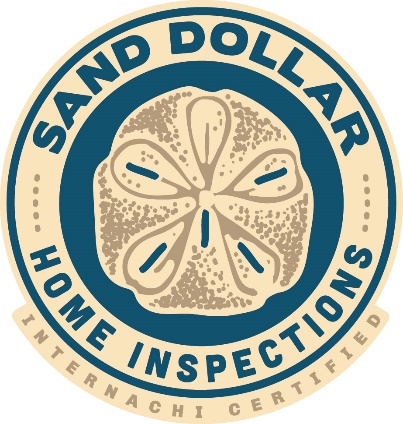      Professional InspectionsWind Mitigation - $100.4 Point up to 3000 total sq. ft. - $100.Wind Mit/4 Pt. Combo - $150.Full Home Inspections – Starting at $275.(add $50. each for Wind Mit & 4-Pt) Termite Inspection & WDO Certificate $150.Citizens Roof Certificate - $75.Pool Inspection - $100.Reinspection - $50.Reports within 24 hoursrandy@sanddollarinspections.com727-422-9550                   Sanddollarhomeinspections.com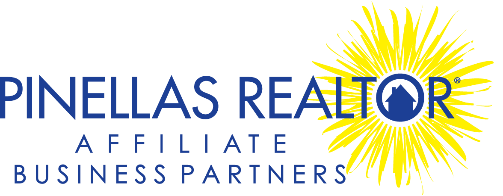 Serving Clearwater, St Petersburg, Tampa and surrounding areas